4.1 Square Roots and Cube RootsGoalsDetermining the square root of a perfect square and explaining the processDetermining the cube root of a perfect cube and explaining the processSolving problems involving square roots and cube rootsVocabularyPerfect SquareSquare rootPerfect CubeCube RootPrime FactorizationExamplesState whether each of the following is a perfect square, a perfect cube, both or neither.121729356The uranium that Saskatchewan produces in a year has a volume of about 512 m³.  If this volume were made into a single cube, what would the dimensions be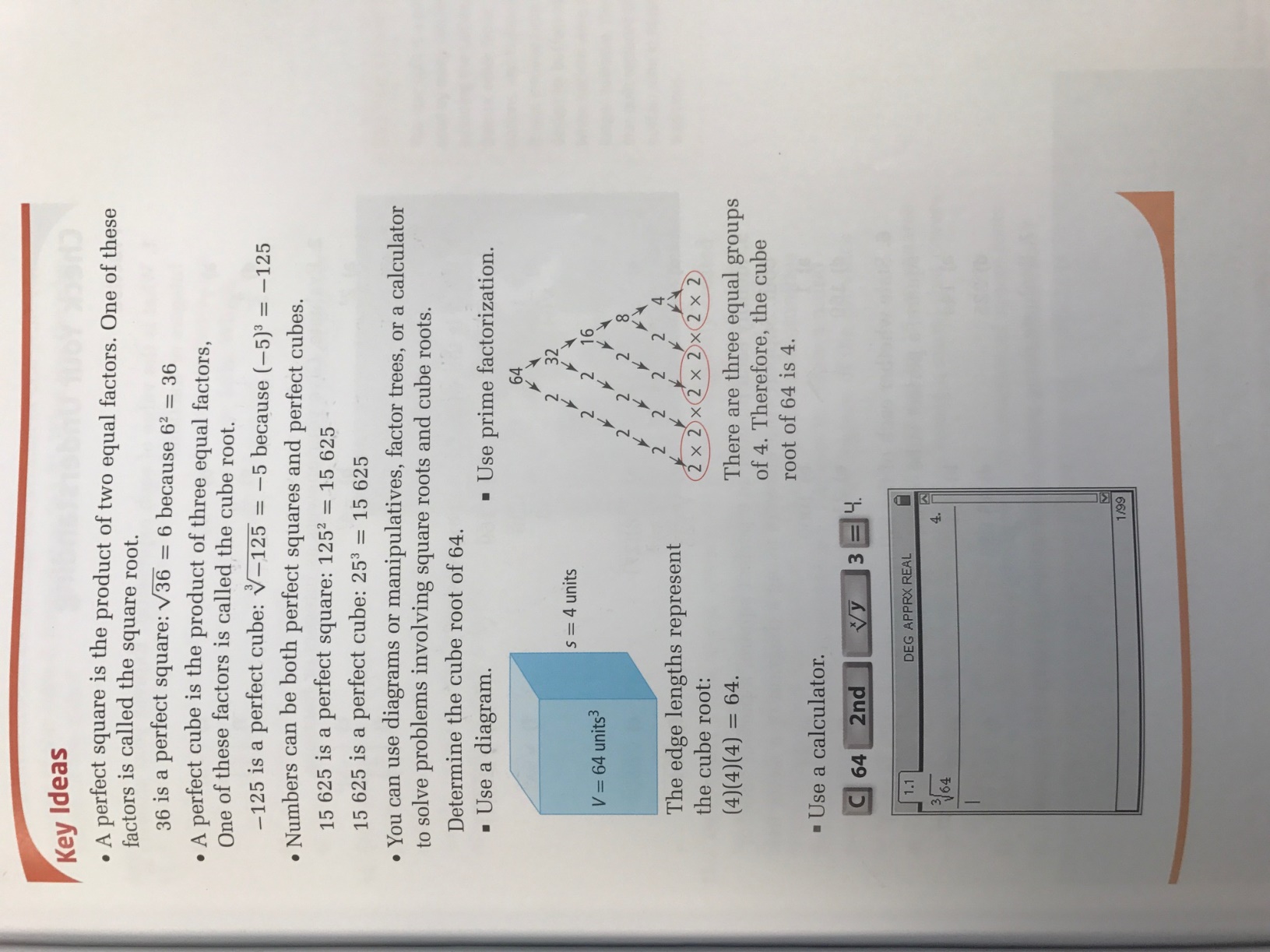 Page 158 # 1-5, 8-10, 13, 14, 16, 17